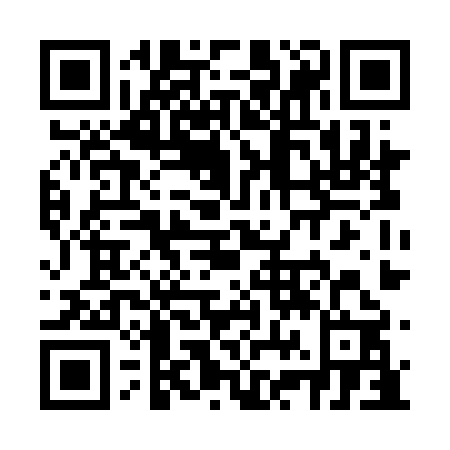 Prayer times for Cambridge-Narrows, New Brunswick, CanadaMon 1 Jul 2024 - Wed 31 Jul 2024High Latitude Method: Angle Based RulePrayer Calculation Method: Islamic Society of North AmericaAsar Calculation Method: HanafiPrayer times provided by https://www.salahtimes.comDateDayFajrSunriseDhuhrAsrMaghribIsha1Mon3:395:381:286:529:1711:172Tue3:405:391:286:519:1711:163Wed3:415:391:286:519:1711:154Thu3:425:401:286:519:1711:155Fri3:435:411:296:519:1611:146Sat3:445:411:296:519:1611:137Sun3:455:421:296:519:1511:128Mon3:475:431:296:519:1511:119Tue3:485:441:296:519:1411:1010Wed3:495:451:296:509:1411:0911Thu3:515:461:296:509:1311:0812Fri3:525:461:306:509:1211:0613Sat3:535:471:306:499:1211:0514Sun3:555:481:306:499:1111:0415Mon3:575:491:306:499:1011:0316Tue3:585:501:306:489:0911:0117Wed4:005:511:306:489:0911:0018Thu4:015:521:306:479:0810:5819Fri4:035:531:306:479:0710:5720Sat4:055:541:306:469:0610:5521Sun4:065:551:306:469:0510:5322Mon4:085:561:306:459:0410:5223Tue4:105:571:306:459:0310:5024Wed4:115:581:306:449:0210:4825Thu4:136:001:306:449:0110:4726Fri4:156:011:306:439:0010:4527Sat4:176:021:306:428:5810:4328Sun4:186:031:306:428:5710:4129Mon4:206:041:306:418:5610:3930Tue4:226:051:306:408:5510:3831Wed4:246:061:306:398:5310:36